 ХОРОШЕЕ НАСТРОЕНИЕ - СЦЕНАРИЙ ТЕМАТИЧЕСКОЙ ДИСКОТЕКИ Ведущий выходит на сцену.Ведущая.Вот и наступил этот долгожданный момент: бьют куранты, искрится шампанское. С Новым годом, страна! Что-то не то. Ага, вот. Вот и наступил этот долгожданный момент: грохочет салют, стройные ряды воинов шагают на параде. С Днем Победы, страна! Да это вообще не та папка! Знала же — не надо шпоры писать, все равно перепутаю. Хотя если подумать, то сегодня можно было ожидать подобного. Студенты… Ну не можем мы жить спокойно: то масло под дверь, то дискотека за полночь. Ведь во время учебы у студентов есть выбор: сон, вечеринки и, собственно, сама учеба. Причем в каждом отдельном семестре удачно совместить можно только два из этих занятий. Вот и ждем выходных как праздника, а праздника как выходных. Как вы думаете, почему первое апреля не выходной? Самый веселый день, а тут учись. Но ведь тогда не было бы стольких розыгрышей: «вызова в учебную часть», «отмены пары» и многого другого. Тем более после занятий можно вволю пошутить со сцены. Что, собственно говоря, мы сейчас и будем делать. Само собой, каждый розыгрыш должен быть отомщен, поэтому в конце вечера мы объявим победителей по нескольким номинациям. Почему отомщен, узнаете позднее.Ну и, конечно же, у нас есть жюри. И, конечно же, представитель нашей студенческой братии, студентка… группы… Ей поручено присматривать за остальным жюри, чтобы не забыли, что они не на занятиях, и не ставили оценки слишком строго.Итак, мы начинаем наш праздник.Ведущий.Этот праздник отмечают во многих европейских странах. В нашей стране он является неофициальным всенародным праздником. Веселые обманы и розыгрыши, смех, беззаботное веселье — все это уместно 1 апреля. Почему именно этот день — сказать трудно. Есть объяснения и религиозные и исторические, но мы их здесь приводить не будем, так как достоверность этих объяснений гарантировать никто не может.Во всех странах 1 апреля отмечают по-разному. Например, во Франции этот день шутливых обманов называется «апрельская рыба». Кто знает, почему? В 1574 году король Карл IX издал указ о переносе начала года с 1 апреля на 1 января, но многие его подданные в знак несогласия с высочайшим повелением 1 апреля присылали друг copyright-by-праздник другу традиционный подарок — рыбу. А нидерландцы стараются подшутить над знакомыми, придумать какую-либо необыкновенную новость. Даже газеты принимают участие в подобных розыгрышах. В Англии 1 апреля — День всех дураков. С полуночи до 12 часов дня 1 апреля каждый может подшутить над своими друзьями, знакомыми, обмануть их.Того, кто попадется на первоапрельскую шутку, встречают веселым смехом и криками: «Апрельский дурак!» Немцы считают 1 апреля несчастливым днем, так как по преданию в этот день родился Иуда. Взрослые и дети обманывают друг друга, посылают в магазины и аптеки с невыполнимыми поручениями.А наш юмористический вечер мы начнем с веселой игры «Зоопарк», а проведет ее…Игра «Зоопарк».Ведущая.Мы уверены, что у всех поднялось настроение! Так и должно быть. Ведь сегодня 1 апреля — никому не верь! Но это не дает вам повода сомневаться в том, что сегодня и в нашей программе веселые конкурсы, задания. Они помогут нам выявить самого веселого человека этого вечера. Кто же будет этим ходячим юмором? Тот, кто наберет как можно больше «момент-приколов». (Показ рисованных кнопок). Самого главного «приколиста» ждет приз!Ведущий.Внимание! Первый прикол! Вопрос: «Какой город считается самым веселым?»Правильно, Одесса! Как мы знаем, Одесса славится самыми смешными розыгрышами, а уж сколько анекдотов сложено именно про одесситов! И сейчас мы предоставляем возможность заработать следующий «прикол» с помощью анекдота, связанного с этим городом.Конкурс анекдотов.Ведущая.Сейчас на сцену я приглашаю двух юношей (выходят). Для вас конкурс «Щеголь!» Нужно как можно быстрее в боксерских перчатках повязать косынку.Конкурс «Щеголь».Ведущий.Как много крылатых выражений родилось с помощью юмора некоторых веселых людей.Вспомните крылатые выражения, связанные с ушами.Конкурс «Крылатые выражения».«В одно ухо влетело — в другое вылетело», «Женщина любит ушами, а мужчина — глазами», «Медведь на ухо наступил», «Лапшу на уши вешать», «И у стен уши есть», «Лучше один раз увидеть, чем сто раз услышать», «А Васька слушает, да ест», «Слышат звон, да не знают, где он», «Верь глазам своим, а не ушам», «Рот до ушей, хоть завязочки пришей».Все, кто назвал хотя бы одно выражение, получают «прикол».Ведущая.А сейчас мы опять приглашаем четырех юношей. Следующий прикол называется: «С миру по нитке». Необходимо как можно больше выклянчить различных аксессуаров, с помощью которых украсить самого себя. Выиграет тот, у кого прикольней это получится!Конкурс «С миру по нитке». Время конкурса – звучание одной музыкальной композиции. Вручение приколов.Ведущий.А теперь назовите имена классиков, в произведениях которых присутствует юмор.Конкурс «Юмор в литературе».Ильф и Петров «Золотой теленок», Гоголь «Нос», Чехов «Толстый и тонкий», Салтыков-Щедрин «Премудрый пескарь».Ведущая.Мы благодарим всех за участие и соответственно вручаем победителям этого конкурса «прикол».На сцену приглашаются две девушки.Ведущий.Сейчас вы все увидите, что девушки — «классные водители» автомобилей. Как видите, к машинкам привязаны нитки абсолютно одинаковой длины, вам нужно намотать нитку на карандаш. Побеждает тот, кто быстрее смотает всю нитку, причем машина должна двигаться строго по намеченной дороге — линии.Конкурс автолюбителей.Победителю вручаются «водительские права» и «прикол».Ведущая.А сейчас мы приглашаем четырех Водолеев по гороскопу. Кому-кому, а вот им можно задать вопрос: «Почету я водонос?»Конкурс «Быстрые водоносы».На одной стороне стоит миска с водой. А на другой — пустые чашки. Необходимо наполнить чашки, передавая copyright-by-праздник друг другу в ладонях воду. Итак, соревнуется одна пара против другой. К конкурсу приступаем с началом звучания фонограммы. По «приколу» — победителям.Ведущий.Пришло время подводить итоги. У кого сколько «приколов»? Просим вас подняться на сцену. Представьтесь… Вы оказались самыми веселыми людьми юмористического вечера. Вам всем аплодисменты!Ведущая.А кто же все-таки победитель? Мы проверим быстроту вашей реакции и зададим самый сложный вопрос за весь сегодняшний вечер: Какое сегодня число? (Ведущий произносит этот вопрос очень быстро). Победителю — приз! Приз — в студию! (Набор кнопок). Для всех — праздничная дискотека!Дискотека.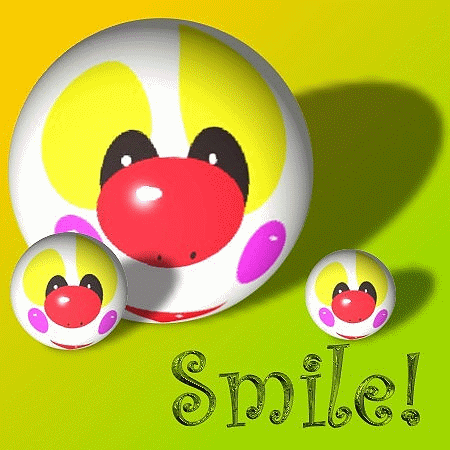 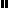 